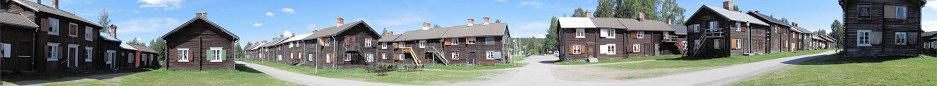 Nu planerar vi förTORGDAGAR 
i Bonnstan
Lördagar kl 11-1411/6, 18/6, 9/7, 16/7, 23/7, 30/7, 6/8, 13/8
Har du något av hantverk, frukt, blommor, plantor, sylt, bär, honung, grönsaker, fisk, bröd, blommor, stickat, virkat, snickrat, vävt mm att sälja?Boka då plats hos Mia Rönnblom miaronnblom@gmail.com, 
Mobil 070-608 05 79Pris/plats 200 kr för säsongen och 200 kr/enstaka dag. Betalas med Swish till konto 123 363 22 96Arr: Skellefteå kyrkstads kammarägarförening4/6 och 20/8 är Retromarknad, ansvarig Pia LillengArr: Skellefteå kyrkstads kammarägarförening2/7 är det Kyrkhelg med torghandel, kontaktperson är 
Britta Burström e-post kyrkhelgen@gmail.comArr: Skellefteå LandsförsamlingVälkomna!